Рекомендации к выполнению НОД на период 18.05.2020 – 22.05.2020  г.  группа № _12_Тема недели: «Летние опасности»День неделиОбразовательная деятельностьФорма обратной связи (фотоотчет, фото детских работ)понедельник 18.05.2020НОД: Обучение грамоте Заданияhttps://my.dnevnik76.ru/files/link/79d7e4dcaa500d3581352a36676ed86a/НОД: Психологпонедельник 18.05.2020НОД: Физическое развитие«Летняя зарядка»Подарило лето вместе с солнцем яркимМамам, бабушкам и детям вкусные подарки.                  шагать на местеМы в лесу гуляли, мы грибы искали.Раз грибочек, два грибочек - будет полный кузовочек   наклоняться и приседать, изображая сбор грибовОколо тропинки рвали мы малинку.Раз малинка, два малинка - полная корзинка          встать, изображая срывание малиныПо саду гуляли, яблочки мы рвали -Вкусных, красных, ароматных много мы собрали  встать на носки, руки вверх, изображая срывание яблок с дереваПринесем мы маме кузовок с грибами,Красных яблок и малинки полные корзинки.           идти по кругу против часовой стрелкивторник 19.05.2020НОД: Аппликация«Божья коровка». Цель: обучать приемам и способам создания поделки из бумаги; развивать мелкую моторику рук, творческие способности дошкольников; воспитывать усидчивость, аккуратность и трудолюбие.https://ped-kopilka.ru/blogs/natalja-aleksandrovna-shpakova/-bozhja-korovka.htmlНОД: Музыкавторник 19.05.2020НОД: Социальный мирБеседа «Грибы и растения на детской площадке (у дома)». Цель: познакомить с растениями; научить различать ядовитые растения, дать знания о том, что ядами этих растений человек может отравиться.(Приложение 1)среда20.05.2020НОД: Сенсорная культура и первые шаги в математикуМатематические задачкиhttps://my.dnevnik76.ru/files/link/bedb665b44c6e5f00691ca0ab4692ba1/НОД: Рисование«Цветы необычной красоты» нетрадиционная техника рисования. Цель: совершенствовать технику рисования губкой; развивать мелкую моторику, фантазию, творчество; вызвать положительные эмоции от проделанной работы; воспитывать доброе отношение к природе.https://ped-kopilka.ru/blogs/blog57964/netradicionaja-tehnika-risovanija-cvetov-gubkoi-poyetapno-s-foto-dlja-doshkolnikov.htmlНОД: Физическая культураФизкультминутка «Вместе по лесу идем»Вместе по лесу идём,          ходьба на местеНе спешим, не отстаём. Вот выходим мы на луг. Тысяча цветов вокруг!        потягивания - руки в стороныВот ромашка, василёк,        наклониться и коснуться левой ступни правой рукой,Медуница, кашка, клевер.  потом наоборот - правой ступни левой рукойРасстилается ковёр И направо и налево. К небу ручки протянули,   потягивания - руки вверхПозвоночник растянули. Отдохнуть мы все успели И на место снова сели.      присестьчетверг21.05.2020НОД: Лепка«Пчелка». Цель: учить создавать образ насекомого из отдельных деталей, используя навыки работы с пластилином: отщепление маленьких кусочков, скатывание, расплющивание.(Приложение 2)НОД: Музыкачетверг21.05.2020НОД: Развитие речи/Художественная литератураСказка по безопасности «Лесной муравей и девочка Лиза» Кузнецов М.И., Латчук В.Н., Мишин Б.И.Личная безопасность школьника.(Приложение 3)пятница22.05.2020НОД: Мир природы/Предметный мирБеседа «Насекомые - польза и вред». Цель: дать знание о правилах поведения при встрече с разными насекомыми.(Приложение 4)НОД: Физическая культураФизкультминутка по стихотворению «Весёлое лето»Лето, лето к нам пришло!В положении стоя хорошенько вытягиваем  вверх руки и активно машем ими – приветствуем летоСтало сухо и тепло.Опускаем руки, прижимаем друг к другу ладошки и активно растираем их друг о друга – показываем, как стало теплоПо дорожке прямикомХодят ножки босиком.Представляем перед собой прямую дорожку и шагаем по ней босыми ножками – до одного конца комнаты (или лужайки)  и обратно. Если дома есть массажная дорожка, то желательно пройтись голыми ножками по ней — в одну сторону и в другуюКружат пчёлы, вьются птицы,Изображаем маленьких пчёлок и кружим по комнате, издавая жужжание. Затем превращаемся в птичек и летаем по комнате, взмахивая ручками - «крылышками»А Маринка (имя можно заменить на имя ребёнка) веселится.Держимся  за животики и задорно смеёмсяУвидала петуха:-Посмотрите! Ха-ха-ха!Изображаем петуха – присаживаемся на корточки, руки вытягиваем вниз за спиной, одну ладошку кладём в другую, поднимаем и опускаем пальчики – это будет хвост петушкаУдивительный петух:Сверху – перья, снизу – пух!В этом же положении шею вытягиваем вперёд и шагаем на носочках по комнате – петушок гуляет. Можно даже прокукарекатьУвидала поросёнка,Улыбается девчонка:Теперь изображаем поросёнка – становимся на четвереньки, тянем шею и голову вниз, как будто «поросёнок» ищет корм на полу- Кто от курицы бежит,На всю улицу визжит,Сейчас «поросёнок» побежал – также на четвереньках начинаем быстро передвигаться по комнате, для создания весёлой атмосферы можно похрюкать и повизжатьВместо хвостика крючок,По-прежнему стоя на четвереньках, покрутим попой из стороны в сторону – покажем «хвостик»Вместо носа пятачок,Теперь покрутим из стороны в сторону головой – вот такой у «поросёнка» нос пятачкомПятачок дырявый,А крючок вертлявый?Снова покажем «хвостик», а затем - «пятачок»Поднимаемся на ногиА Барбос, рыжий пёс,Рассмешил её до слёз.Превращаемся в пёсика – опускаем ладошки на пол, ноги сгибаем в коленях. Для полного превращения можно немножко полаятьОн бежит не за котом,А за собственным хвостом.«Пёсик» побежал – быстро передвигаем по полу руками и ногами, как бы бегая за своим «хвостиком»Хитрый хвостик вьётся,В зубы не даётся.Останавливаемся и крутим попой из стороны в сторону – показываем, как вьётся у «пёсика» «хитрый хвостик»Пёс уныло ковыляет,Потому что он устал.Теперь в том же положении начинаем ходить по комнате, передвигая руками и ногами, очень медленно – «пёсик» устал бегать за своим «хвостом»Хвостик весело виляет:«Не достал! Не достал!»Останавливаемся и снова «виляем хвостиком» из стороны в сторону. Поднимаемся на ногиХодят ножки босикомПо дорожке прямиком.Опять  перед нами  появилась прямая дорожка (а лучше массажная),  и мы походим по ней  босыми ножками – до одного конца комнаты (или лужайки) и обратно. ОстанавливаемсяСтало сухо и тепло.пятница22.05.2020НОД: Конструирование/Ручной трудОригами «Бабочка». Цель: учить складывать базовую форму оригами - двойной треугольник; закрепление навыков работы с бумагой.https://ped-kopilka.ru/blogs/blog48360/konspekt-zanjatija-po-konstruirovaniyu-iz-bumagi.htmlПРИЛОЖЕНИЕПРИЛОЖЕНИЕПРИЛОЖЕНИЕПриложение 1.Беседа «Грибы и растения на детской площадке (у дома)»Спросите у ребенка, какие растения на детской площадке (у дома) ему знакомы.Обсудите с ребенком, какие части есть у растений, на что похожи, названия, прочтите стихи или загадайте загадки. Обсудите с ребенком, чем может быть опасно растение или гриб.У некоторых детей есть привычка - покусывать или жевать любую травинку. Это очень вредная привычка. Ребенок должен запомнить, что стебли, листья, цветы и ягоды многих растений ядовиты и могут нанести непоправимый вред здоровью.Лучшее средство защиты от ядовитых растений - не трогать ни один цветок, ни один кустарник, если они тебе не знакомы, потому что опасным может быть даже прикосновение к ядовитым растениям: это может вызвать ожог кожи с пузырями и трудно заживающими ранами.Сбор грибов - увлекательное занятие. Но бывает и так, что грибы растут не только в лесу, но и в городе, в парке и на детской площадке.Запомните - грибы в городе, даже если они и съедобные, опасны. Они содержат много нитратов, поглощают выхлопные газы, радиацию. Поэтому, встретив гриб - не трогайте его, а покажите родителям.Если вы все-таки потрогали растение или гриб, обязательно нужно вымыть руки с мылом.Приложение 1.Беседа «Грибы и растения на детской площадке (у дома)»Спросите у ребенка, какие растения на детской площадке (у дома) ему знакомы.Обсудите с ребенком, какие части есть у растений, на что похожи, названия, прочтите стихи или загадайте загадки. Обсудите с ребенком, чем может быть опасно растение или гриб.У некоторых детей есть привычка - покусывать или жевать любую травинку. Это очень вредная привычка. Ребенок должен запомнить, что стебли, листья, цветы и ягоды многих растений ядовиты и могут нанести непоправимый вред здоровью.Лучшее средство защиты от ядовитых растений - не трогать ни один цветок, ни один кустарник, если они тебе не знакомы, потому что опасным может быть даже прикосновение к ядовитым растениям: это может вызвать ожог кожи с пузырями и трудно заживающими ранами.Сбор грибов - увлекательное занятие. Но бывает и так, что грибы растут не только в лесу, но и в городе, в парке и на детской площадке.Запомните - грибы в городе, даже если они и съедобные, опасны. Они содержат много нитратов, поглощают выхлопные газы, радиацию. Поэтому, встретив гриб - не трогайте его, а покажите родителям.Если вы все-таки потрогали растение или гриб, обязательно нужно вымыть руки с мылом.Приложение 1.Беседа «Грибы и растения на детской площадке (у дома)»Спросите у ребенка, какие растения на детской площадке (у дома) ему знакомы.Обсудите с ребенком, какие части есть у растений, на что похожи, названия, прочтите стихи или загадайте загадки. Обсудите с ребенком, чем может быть опасно растение или гриб.У некоторых детей есть привычка - покусывать или жевать любую травинку. Это очень вредная привычка. Ребенок должен запомнить, что стебли, листья, цветы и ягоды многих растений ядовиты и могут нанести непоправимый вред здоровью.Лучшее средство защиты от ядовитых растений - не трогать ни один цветок, ни один кустарник, если они тебе не знакомы, потому что опасным может быть даже прикосновение к ядовитым растениям: это может вызвать ожог кожи с пузырями и трудно заживающими ранами.Сбор грибов - увлекательное занятие. Но бывает и так, что грибы растут не только в лесу, но и в городе, в парке и на детской площадке.Запомните - грибы в городе, даже если они и съедобные, опасны. Они содержат много нитратов, поглощают выхлопные газы, радиацию. Поэтому, встретив гриб - не трогайте его, а покажите родителям.Если вы все-таки потрогали растение или гриб, обязательно нужно вымыть руки с мылом.Приложение  2.Лепка «Пчелка»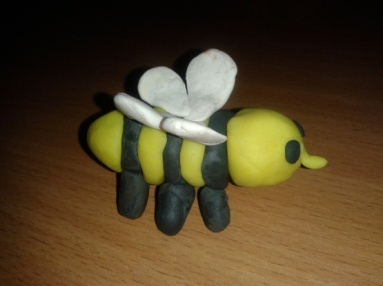 1)Скатать из равных кусков пластилина чёрного и жёлтого цвета две колбаски.2)Разделить эти колбаски сначала пополам, потом половинки ещё раз пополам (т. е. на четыре части).3)Скатать из них по четыре шара жёлтого и чёрного цвета.4)Расплющить в толстую лепёшечку два жёлтых и три чёрных шара.5)Собрать тело, чередуя лепёшечки.6)Оставшиеся два жёлтых шара: голова и задняя часть тельца, прикрепить их.7)Из последнего чёрного шарика слепить ножки насекомого (отщипывая кусочки и катая небольшие столбики).8)Из белого пластилина слепить небольшие каплевидные крылышки и прикрепить их на спинку насекомого.9)Оформить мордочку хоботком и глазками.10)Пчёлка готова.Приложение  2.Лепка «Пчелка»1)Скатать из равных кусков пластилина чёрного и жёлтого цвета две колбаски.2)Разделить эти колбаски сначала пополам, потом половинки ещё раз пополам (т. е. на четыре части).3)Скатать из них по четыре шара жёлтого и чёрного цвета.4)Расплющить в толстую лепёшечку два жёлтых и три чёрных шара.5)Собрать тело, чередуя лепёшечки.6)Оставшиеся два жёлтых шара: голова и задняя часть тельца, прикрепить их.7)Из последнего чёрного шарика слепить ножки насекомого (отщипывая кусочки и катая небольшие столбики).8)Из белого пластилина слепить небольшие каплевидные крылышки и прикрепить их на спинку насекомого.9)Оформить мордочку хоботком и глазками.10)Пчёлка готова.Приложение  2.Лепка «Пчелка»1)Скатать из равных кусков пластилина чёрного и жёлтого цвета две колбаски.2)Разделить эти колбаски сначала пополам, потом половинки ещё раз пополам (т. е. на четыре части).3)Скатать из них по четыре шара жёлтого и чёрного цвета.4)Расплющить в толстую лепёшечку два жёлтых и три чёрных шара.5)Собрать тело, чередуя лепёшечки.6)Оставшиеся два жёлтых шара: голова и задняя часть тельца, прикрепить их.7)Из последнего чёрного шарика слепить ножки насекомого (отщипывая кусочки и катая небольшие столбики).8)Из белого пластилина слепить небольшие каплевидные крылышки и прикрепить их на спинку насекомого.9)Оформить мордочку хоботком и глазками.10)Пчёлка готова.Приложение 3.Сказка по безопасности «Лесной муравей и девочка Лиза»Наступило лето. В городской суете, в летнее время года становится очень жарко. И школьница Лиза на время летних каникул решила отправиться в деревню к бабушке. В деревне было очень хорошо, спокойно, свежий воздух. Решила Лиза отправится в лес по ягоды, по грибы. Взяла корзину и отправилась в лес.Идет по лесной тропинке, видит, кругом красивые зеленые кустики с красивыми красными ягодками.– Какие красивые ягодки! – подумала Лизонька. Только протянула руку, как вдруг увидела на веточке муравья.– Ой, испугалась Лиза! – Девочка, не рви эти ягоды. Они хоть и красивые, но очень опасные для твоей жизни, они ядовитые. Кустарник, на котором они растут, называется бузиной, – сказал муравей.– Муравей, это ты со мной разговариваешь? – спросила девочка.– Конечно, когда увидел, что ты собираешься есть эти ягоды, я побежал к тебе и решил тебя предупредить.– Спасибо тебе муравей! – поблагодарила Лиза. Я не знала, что муравьи умеют говорить.– А мы всей семьей трудимся в лесу и часто видим людей, мы так и научились разговаривать.– Лизонька, я смотрю, ты не очень-то хорошо разбираешься в лесных ягодах –какие съедобные, а какие нет.– Да, муравей, ты прав, я ведь живу в городе, а к бабушке приезжаю только летом на каникулы. Но я рада, что тебя встретила.– Ты не против, если я попрошу тебя показать и рассказать мне о ядовитых ягодах.– Хорошо, ответил муравей.– Ну, тогда пошли, я впереди побегу, а ты за мной иди.Муравей быстро побежал по тропинке, а Лиза пошла за ним. Скоро они оказались в густом, темном лесу. Лиза вдруг увидела невысокий кустарник с серо-коричневой корой, из двух-трех веточек. Ягоды сочно-красные, размером с вишневую косточку.– Что это за ягоды? – спросила девочка у муравья.– Это волчье лыко, по-другому их называют «Волчья ягода». Любит эта ягода тенистые места, растет по опушкам в лесах и в городах, парках. Цветы розовые и вкусно пахнут. Поэтому многие люди весной собирают букеты, а это очень опасно. Вкус у ягод остро жгучий – много не съешь, но и десяток ягод может оказаться смертельной дозой. Соприкосновение с любой частью тела вызывает раздражение.– Лизонька, никогда не срывай эти ягоды.– Ой, муравей, смотри, какая интересная ягодка, похожая на глаз с большими ресницами.– А ее так и называют – «вороний глаз», – сказал муравей. Черная сочная ягодка лежит на зеленой розетке из листьев. Запомни Лизонька, это очень опасная ягода, ею можно отравиться. Никогда ее не рви!– Хорошо, не буду.– Муравей, а какие ягоды можно собирать?– Таких ягод очень много, это: земляника, костяника, черника, земляника, калина.– Ой, как много вкусных и полезных ягод. Вот поеду в город и всем своим друзьям расскажу о полезных и вредных ягодах.Долго еще Лиза с муравьем бродили по лесу. Много полезного и интересного узнала девочка.Потом муравей проводил Лизу до дома и вернулся к своим лесным жителям.Приложение 3.Сказка по безопасности «Лесной муравей и девочка Лиза»Наступило лето. В городской суете, в летнее время года становится очень жарко. И школьница Лиза на время летних каникул решила отправиться в деревню к бабушке. В деревне было очень хорошо, спокойно, свежий воздух. Решила Лиза отправится в лес по ягоды, по грибы. Взяла корзину и отправилась в лес.Идет по лесной тропинке, видит, кругом красивые зеленые кустики с красивыми красными ягодками.– Какие красивые ягодки! – подумала Лизонька. Только протянула руку, как вдруг увидела на веточке муравья.– Ой, испугалась Лиза! – Девочка, не рви эти ягоды. Они хоть и красивые, но очень опасные для твоей жизни, они ядовитые. Кустарник, на котором они растут, называется бузиной, – сказал муравей.– Муравей, это ты со мной разговариваешь? – спросила девочка.– Конечно, когда увидел, что ты собираешься есть эти ягоды, я побежал к тебе и решил тебя предупредить.– Спасибо тебе муравей! – поблагодарила Лиза. Я не знала, что муравьи умеют говорить.– А мы всей семьей трудимся в лесу и часто видим людей, мы так и научились разговаривать.– Лизонька, я смотрю, ты не очень-то хорошо разбираешься в лесных ягодах –какие съедобные, а какие нет.– Да, муравей, ты прав, я ведь живу в городе, а к бабушке приезжаю только летом на каникулы. Но я рада, что тебя встретила.– Ты не против, если я попрошу тебя показать и рассказать мне о ядовитых ягодах.– Хорошо, ответил муравей.– Ну, тогда пошли, я впереди побегу, а ты за мной иди.Муравей быстро побежал по тропинке, а Лиза пошла за ним. Скоро они оказались в густом, темном лесу. Лиза вдруг увидела невысокий кустарник с серо-коричневой корой, из двух-трех веточек. Ягоды сочно-красные, размером с вишневую косточку.– Что это за ягоды? – спросила девочка у муравья.– Это волчье лыко, по-другому их называют «Волчья ягода». Любит эта ягода тенистые места, растет по опушкам в лесах и в городах, парках. Цветы розовые и вкусно пахнут. Поэтому многие люди весной собирают букеты, а это очень опасно. Вкус у ягод остро жгучий – много не съешь, но и десяток ягод может оказаться смертельной дозой. Соприкосновение с любой частью тела вызывает раздражение.– Лизонька, никогда не срывай эти ягоды.– Ой, муравей, смотри, какая интересная ягодка, похожая на глаз с большими ресницами.– А ее так и называют – «вороний глаз», – сказал муравей. Черная сочная ягодка лежит на зеленой розетке из листьев. Запомни Лизонька, это очень опасная ягода, ею можно отравиться. Никогда ее не рви!– Хорошо, не буду.– Муравей, а какие ягоды можно собирать?– Таких ягод очень много, это: земляника, костяника, черника, земляника, калина.– Ой, как много вкусных и полезных ягод. Вот поеду в город и всем своим друзьям расскажу о полезных и вредных ягодах.Долго еще Лиза с муравьем бродили по лесу. Много полезного и интересного узнала девочка.Потом муравей проводил Лизу до дома и вернулся к своим лесным жителям.Приложение 3.Сказка по безопасности «Лесной муравей и девочка Лиза»Наступило лето. В городской суете, в летнее время года становится очень жарко. И школьница Лиза на время летних каникул решила отправиться в деревню к бабушке. В деревне было очень хорошо, спокойно, свежий воздух. Решила Лиза отправится в лес по ягоды, по грибы. Взяла корзину и отправилась в лес.Идет по лесной тропинке, видит, кругом красивые зеленые кустики с красивыми красными ягодками.– Какие красивые ягодки! – подумала Лизонька. Только протянула руку, как вдруг увидела на веточке муравья.– Ой, испугалась Лиза! – Девочка, не рви эти ягоды. Они хоть и красивые, но очень опасные для твоей жизни, они ядовитые. Кустарник, на котором они растут, называется бузиной, – сказал муравей.– Муравей, это ты со мной разговариваешь? – спросила девочка.– Конечно, когда увидел, что ты собираешься есть эти ягоды, я побежал к тебе и решил тебя предупредить.– Спасибо тебе муравей! – поблагодарила Лиза. Я не знала, что муравьи умеют говорить.– А мы всей семьей трудимся в лесу и часто видим людей, мы так и научились разговаривать.– Лизонька, я смотрю, ты не очень-то хорошо разбираешься в лесных ягодах –какие съедобные, а какие нет.– Да, муравей, ты прав, я ведь живу в городе, а к бабушке приезжаю только летом на каникулы. Но я рада, что тебя встретила.– Ты не против, если я попрошу тебя показать и рассказать мне о ядовитых ягодах.– Хорошо, ответил муравей.– Ну, тогда пошли, я впереди побегу, а ты за мной иди.Муравей быстро побежал по тропинке, а Лиза пошла за ним. Скоро они оказались в густом, темном лесу. Лиза вдруг увидела невысокий кустарник с серо-коричневой корой, из двух-трех веточек. Ягоды сочно-красные, размером с вишневую косточку.– Что это за ягоды? – спросила девочка у муравья.– Это волчье лыко, по-другому их называют «Волчья ягода». Любит эта ягода тенистые места, растет по опушкам в лесах и в городах, парках. Цветы розовые и вкусно пахнут. Поэтому многие люди весной собирают букеты, а это очень опасно. Вкус у ягод остро жгучий – много не съешь, но и десяток ягод может оказаться смертельной дозой. Соприкосновение с любой частью тела вызывает раздражение.– Лизонька, никогда не срывай эти ягоды.– Ой, муравей, смотри, какая интересная ягодка, похожая на глаз с большими ресницами.– А ее так и называют – «вороний глаз», – сказал муравей. Черная сочная ягодка лежит на зеленой розетке из листьев. Запомни Лизонька, это очень опасная ягода, ею можно отравиться. Никогда ее не рви!– Хорошо, не буду.– Муравей, а какие ягоды можно собирать?– Таких ягод очень много, это: земляника, костяника, черника, земляника, калина.– Ой, как много вкусных и полезных ягод. Вот поеду в город и всем своим друзьям расскажу о полезных и вредных ягодах.Долго еще Лиза с муравьем бродили по лесу. Много полезного и интересного узнала девочка.Потом муравей проводил Лизу до дома и вернулся к своим лесным жителям.Приложение 4.Беседа «Насекомые - польза и вред»Вопросы к ребенку:-Каких насекомых ты знаете? Когда появляются насекомые? Где они живут? Чем они отличаются от птиц? Что случится, если не будет насекомых? Чем могут быть опасны насекомые? Как себя вести при встрече с ними?Меня ужалила пчела.Я закричал: «Как ты могла!»Пчела в ответ: «А ты как могСорвать любимый мой цветок?Ведь он мне был ужжасно нужжен:Я берегла его на ужжин!».Подвести ребенка к мысли, что в природе все взаимосвязано, а жестокое и даже небрежное отношение с ней ухудшает жизнь человека. Насекомые приносят большую пользу, но иногда от них можно пострадать.Необходимо знать, как защищаться от насекомых:-надо смазывать открытые части тела средствами (созданными специально для детей, отпугивающими насекомых)!-ни в коем случае не трогайте осиное гнездо!-если около вас летит пчела, не машите руками, перейдите на другое место!-если пчела все же ужалила, то надо удалить жало, ужаленное место протереть содовым раствором или приложить лепестки календулы.-не ловите и не убивайте насекомых!-не стойте около муравейника!Приложение 4.Беседа «Насекомые - польза и вред»Вопросы к ребенку:-Каких насекомых ты знаете? Когда появляются насекомые? Где они живут? Чем они отличаются от птиц? Что случится, если не будет насекомых? Чем могут быть опасны насекомые? Как себя вести при встрече с ними?Меня ужалила пчела.Я закричал: «Как ты могла!»Пчела в ответ: «А ты как могСорвать любимый мой цветок?Ведь он мне был ужжасно нужжен:Я берегла его на ужжин!».Подвести ребенка к мысли, что в природе все взаимосвязано, а жестокое и даже небрежное отношение с ней ухудшает жизнь человека. Насекомые приносят большую пользу, но иногда от них можно пострадать.Необходимо знать, как защищаться от насекомых:-надо смазывать открытые части тела средствами (созданными специально для детей, отпугивающими насекомых)!-ни в коем случае не трогайте осиное гнездо!-если около вас летит пчела, не машите руками, перейдите на другое место!-если пчела все же ужалила, то надо удалить жало, ужаленное место протереть содовым раствором или приложить лепестки календулы.-не ловите и не убивайте насекомых!-не стойте около муравейника!Приложение 4.Беседа «Насекомые - польза и вред»Вопросы к ребенку:-Каких насекомых ты знаете? Когда появляются насекомые? Где они живут? Чем они отличаются от птиц? Что случится, если не будет насекомых? Чем могут быть опасны насекомые? Как себя вести при встрече с ними?Меня ужалила пчела.Я закричал: «Как ты могла!»Пчела в ответ: «А ты как могСорвать любимый мой цветок?Ведь он мне был ужжасно нужжен:Я берегла его на ужжин!».Подвести ребенка к мысли, что в природе все взаимосвязано, а жестокое и даже небрежное отношение с ней ухудшает жизнь человека. Насекомые приносят большую пользу, но иногда от них можно пострадать.Необходимо знать, как защищаться от насекомых:-надо смазывать открытые части тела средствами (созданными специально для детей, отпугивающими насекомых)!-ни в коем случае не трогайте осиное гнездо!-если около вас летит пчела, не машите руками, перейдите на другое место!-если пчела все же ужалила, то надо удалить жало, ужаленное место протереть содовым раствором или приложить лепестки календулы.-не ловите и не убивайте насекомых!-не стойте около муравейника!